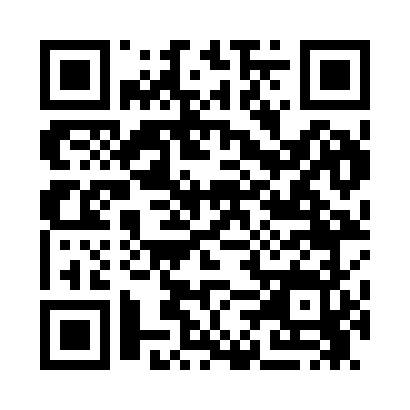 Prayer times for Cacoosing, Pennsylvania, USAMon 1 Jul 2024 - Wed 31 Jul 2024High Latitude Method: Angle Based RulePrayer Calculation Method: Islamic Society of North AmericaAsar Calculation Method: ShafiPrayer times provided by https://www.salahtimes.comDateDayFajrSunriseDhuhrAsrMaghribIsha1Mon4:005:381:085:078:3810:162Tue4:015:391:085:078:3810:153Wed4:025:391:085:078:3710:154Thu4:025:401:095:088:3710:145Fri4:035:401:095:088:3710:146Sat4:045:411:095:088:3710:137Sun4:055:421:095:088:3610:138Mon4:065:421:095:088:3610:129Tue4:075:431:095:088:3610:1210Wed4:085:441:105:088:3510:1111Thu4:095:441:105:088:3510:1012Fri4:105:451:105:088:3410:0913Sat4:115:461:105:088:3410:0814Sun4:125:471:105:088:3310:0815Mon4:135:471:105:088:3310:0716Tue4:145:481:105:088:3210:0617Wed4:155:491:105:088:3110:0518Thu4:175:501:105:088:3110:0419Fri4:185:511:105:078:3010:0320Sat4:195:511:105:078:2910:0121Sun4:205:521:115:078:2810:0022Mon4:215:531:115:078:289:5923Tue4:235:541:115:078:279:5824Wed4:245:551:115:078:269:5725Thu4:255:561:115:068:259:5526Fri4:265:571:115:068:249:5427Sat4:285:581:115:068:239:5328Sun4:295:581:115:068:229:5129Mon4:305:591:115:058:219:5030Tue4:326:001:105:058:209:4931Wed4:336:011:105:058:199:47